МУНИЦИПАЛЬНОЕ КАЗЕННОЕ ОБЩЕОБРАЗОВАТЕЛЬНОЕ УЧРЕЖДЕНИЕ МКОУ МУЛЫМСКАЯ СОШПлан  практической работы по теме самообразования «Формирование основ безопасности у детей среднего дошкольного возраста посредством современных технологий»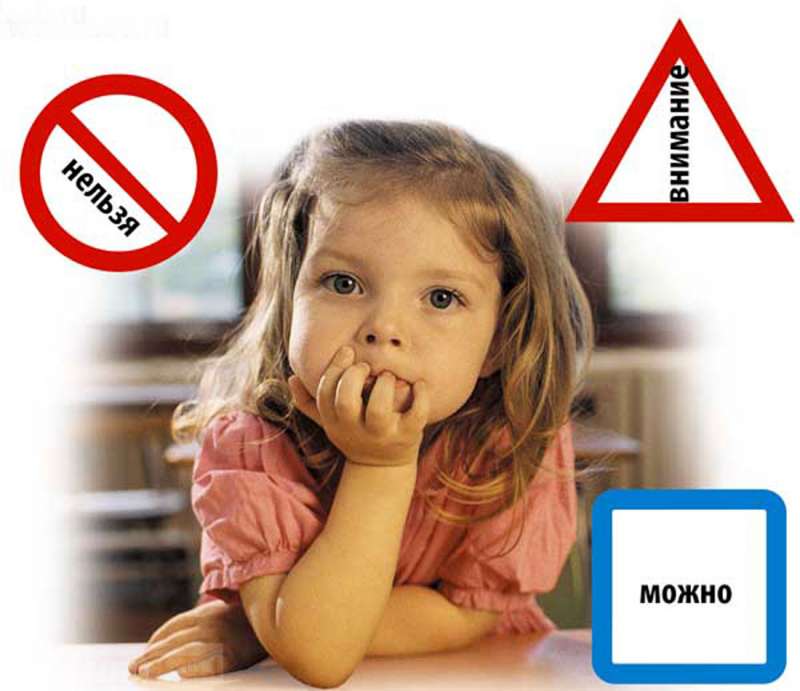 Воспитатель:Велижанина О.С.2017-2018 уч.г.Цель   – формирование у детей основ безопасности собственной жизнедеятельности и формирование предпосылок экологического сознания (безопасности окружающего мира) через решение следующих задач:- формировать представления об опасных для человека и окружающего мира природы ситуациях и способах поведения в них;- приобщать к правилам безопасного для человека и окружающего мира природы поведения;- передавать детям знания о правилах безопасности дорожного движения в качестве пешехода и пассажира транспортного средства;- формировать осторожное и осмотрительное отношение к потенциально опасным для человека и окружающего мира природы ситуациям.Реализация данных целей и задач  осуществляется с учетом следующих условий и принципов:              -системность и последовательность (любая новая ступень в обучении детей опирается на уже освоенное);  - доступность (усложнение материала происходит с учетом возрастных особенностей детей);                        - включение в деятельность (игровую, познавательную , экспериментальную и другие);    -наглядность;                                                                                                             - динамичность (интеграция задач в разные виды деятельности);                        - психологическая комфортность (снятие стрессовых факторов).    Тема самообразования реализуется с помощью современных образовательных технологий:здоровьесберегающие технологии;технологии проектной деятельноститехнология исследовательской деятельности информационно-коммуникационные технологии;личностно-ориентированные технологии;игровая технология; технологии предметно – развивающей среды                            Актуальность:Проблема безопасности жизнедеятельности человека признаётся во всём мире. Современная жизнь доказала необходимость обеспечения безопасности жизнедеятельности детей. Об актуальности данной темы можно говорить много и все будет главное. Как сберечь здоровье детей? Как помочь разобраться в многообразии жизненных ситуаций? Как научить помогать друг другу? И т.д. Анализируя понятие  «безопасность», мы поймем: то, что для взрослого не является проблемной ситуацией, для ребенка может стать таковой. Особую тревогу мы испытываем за маленьких беззащитных граждан - дошколят. С первых лет жизни любознательность ребенка, его активность в вопросах познания окружающего, поощряемая взрослым, порой становится небезопасным для него. Главная задача организации жизни детей в детском саду – охрана их психического и физического здоровья. Малыш по своим физиологическим особенностям не может самостоятельно определить всю меру опасности. Поэтому на взрослого человека природой возложена миссия защиты своего ребёнка. Детям нужно разумно помогать избегать повреждений, ведь невозможно всё время водить их за руку, удерживать возле себя. Считается необходимым создать педагогические условия для ознакомления детей с различными видами опасностей.Дата начала работы над темой:  сентябрь 2017 годаПредполагаемая дата окончания работы: май 2018 годаПерспективный план:Педагогическая диагностика по формированию представлений о правилахбезопасного поведения у дошкольников 4 – 5 летКритерии оценки знаний детей средней группы:I. «Ребенок на улицах города»1. Знать значение сигналов светофора2. Знать и называть элементы дороги (проезжая часть, тротуар, пешеходный переход, остановка общественного транспорта)3. Знать виды транспорта (наземный, воздушный, водный, специальный)4. Знать и называть дорожные знаки («Дети», «Пешеходный переход», «Остановка общественного транспорта»)5. Знать правила поведения в общественном транспорте и ожидая его6. Знать место для игр и правила поведения во время игр7. Знать правила езды на велосипеде.II. «Ребенок дома»1. Знать опасные предметы, электроприборы и правила пользования ими.III. «Ребенок и другие люди»1. Познакомить детей с правилами поведения при общении с незнакомыми людьмиIV. «Ребенок и природа»1. Знать, что рвать растения и есть их нельзя – они могут быть ядовитыми2. Знать правила поведения с животными (не брать, не дразнить, не гладить и т.д.)3. Знать правила поведения на воде (осенний, весенний, летний период)V. «Пожарная безопасность»1. Знать о причинах и последствиях пожаров2. Знать правила поведения во время пожараVI. «Азбука здоровья»1. Знать о роли гигиены, физических упражнений, закаливания для здоровья2. Знать и называть части тела человека 3. Знать о правильном питании4. Знать о назначении скорой помощиОценка знаний ведется по трех балльной системе:3 балла  - высокий уровень  — ребенок самостоятельно выполняет задания, добивается результата.2 балла  - средний уровень  — ребенок понимает инструкцию взрослого и готов выполнить задание, прибегая к помощи взрослого.1 балл  - низкий уровень  — ребенок понимает смысл предлагаемого ему задания, но либо отказывается его выполнить (не проявляет интереса или не уверен в достижении результата), либо затрудняется выполнить задание, совершив несколько мало результативных действий (теряет интерес, отказывается от выполнения), на помощь взрослого не реагирует.Задания для выявления уровня сформированности представлений о правилах безопасного поведения у дошкольников 4 – 5 лет:«Ребенок на улицах города»1 задание Игра с макетом улицыЦель проведения: Знают ли части улицы, место перехода улицы       Знают ли дорожные знаки2 задание  Игра «О чем говорит светофор»Цель проведения: Знают ли дети значение сигналов светофораМатериал: карточки с изображением сигналов светофора, действий пешеходов.Ход игры: Воспитатель предлагает ребенку соотнести сигналы светофора с действиями пешеходов.3 задание Беседа по сюжетным картинкамЦель проведения: Знают ли правила поведения в общественном транспорте и ожидая егоМатериал: сюжетные картинки с изображением правильных и неправильных действий на остановке общественного транспорта и в общественном транспорте.Вопросы к беседе:  Рассмотри картинки и назови, кто ведет себя неправильно (правильно)? Где люди ожидают транспорт?4 задание Игра «Правильно – неправильно»Цель проведения: Знают ли дети места для игр        Знают ли дети правила езды на велосипедеМатериал: картинки с правильными действиями детей и не правильными действиями на дороге, во дворе, на велосипеде. Значки ! (правильно) и Х (неправильно)Ход игры: Ребенок рассматривает картинки и расставляет значки, где правильно ведут себя дети, а где неправильно. Почему?5 задание Игра - лото «Виды транспорта» (подгрупповая)Цель проведения: Знают ли дети виды транспортаМатериал: настольно-печатная игра – лото «Виды транспорта»В процессе игры дети должны не только закрывать большие карты маленькими, но и проговаривать какой тот или иной транспорт. «Ребенок дома»1 задание Игра «Источники опасности»Цель проведения: Знают ли дети опасные предметыМатериал: Карточки с изображением опасных и неопасных предметовХод  игры: Ребенку  раздаются карточки, воспитатель предлагает рассмотреть изображения предметов и ответить на вопросы: Что может быть источником пожара? Что может быть источником травмы (ожога, пореза…)? Что может быть источником гибели человека?2 задание «Мой домашний адрес»Цель проведения: Знают ли дети свой домашний адресХод игры: Все встают в круг, воспитатель передает мяч ребенку и говорит6 «Я живу в (на)… городе (районе, поселке, улице, доме и т.д.)», ребенок продолжает, называя свой адрес, и передает мяч соседу и т.д.3 задание «Моих родителей зовут»Цель проведения: Знают ли дети имя, отчество и фамилию родителейХод игры: Дети, передавая друг другу мяч, называют фамилию, имя, отчество мамы и папы.«Ребенок и другие люди»1 задание Игра-тренинг «Незнакомец» (подгрупповая)Цель проведения: Знают ли дети правила поведения с незнакомым человекомХод игры: во время игры дети должны показать как нужно вести себя с незнакомцем в разных ситуациях:  В дверь стучатся (что делать?) Незнакомец предлагает конфетку (игрушку, зверушку и т.п.)? Незнакомец тащит тебя в машину?«Ребенок и природа»1 задание «Правильно - неправильно»Цель проведения:  Знают ли дети правила обращения с животнымиМатериал: сюжетные картинки с правильными и неправильными действиями с животными, кружки красного и зеленого цвета.Ход игры: Рассмотреть картинки и положить зеленый кружок, где изображены правильные действия и красный с неправильными. Почему?2 задание «Можно - нельзя»Цель проведения: Знают ли дети правила поведения на природе, на водеМатериал: карточки с изображением правильных и неправильных действий на природе, на водеХод игры: Задача детей распределить карточки по принципу можно – нельзя. Почему? «Пожарная безопасность»1 задание «Пожар»Цель проведения: Знают ли дети правила пожарной безопасности Материал: картинки с изображением причин пожара и предметов тушения пожараХод игры: детям раздаются карточки. Воспитатель предлагает ответить на вопрос, показав нужную карточку- Отчего происходит пожар?- Что нужно делать, если случился пожар? И т.п.2 задание «Разложи по порядку»Цель проведения: Знают ли дети правила поведения во время пожараМатериал: картинки с изображением действий во время пожара.Ход игры: Ребенок должен разложить карточки в нужном порядке и рассказать об изображенных на них действиях.«Азбука здоровья»1 задание «Здоровый малыш»Цель проведения: Знают ли как уберечь свое здоровье, правила личной гигиеныМатериал: игра – лото «Здоровый малыш»Ход игры: Ребенку предлагается показать и проговорить «что такое хорошо и что такое плохо».2 задание «Гигиена и хорошее здоровье»Цель проведения: Знают ли дети о частях тела человека и их функцияхМатериал: игра – лото «Гигиена и хорошее здоровье»3 задание «Телефон»Цель проведения: Знают ли дети номер телефона аварийных служб Материал: картинки с изображением специального вида транспорта, такси и номера телефоновХод игры: Воспитатель предлагает ребенку выбрать любой номер и найти машину, которая придет по этому номеру.Диагностическая карта по ОБЖ для детей средней группын – начало года;  к – конец года3 балла – высокий уровень; 2  балла – средний уровень; 1 балл – низкий уровень6 – 8 – низкий уровень   9 – 11  - средний уровень   12-15 – высокий уровень     Диагностическая карта по ПДД для детей средней группы3 балла – высокий уровень; 2  балла – средний уровень; 1 балл – низкий уровень7 – 11 – низкий уровень   12 – 16 –  средний уровень   17 – 21  – высокий уровеньДиагностическая карта по ОБЖ для детей средней группы     Диагностическая карта по ПДД для детей средней группы3 балла – высокий уровень; 2  балла – средний уровень; 1 балл – низкий уровень7 – 11 – низкий уровень   12 – 16 –  средний уровень   17 – 21  – высокий уровеньДетиДетиПедагогиПедагогиРодителиРодителимероприятиясрокимероприятиясрокимероприятиясрокиБеседа : «Опасные ситуации» Цель: закрепить правила поведения с незнакомыми людьми, учить осторожности и осмотрительности.сентябрьКонсультация Формирование основ безопасности у детей дошкольного возраста»Памятка «Картотека игр по основам безопасности жизнедеятельности ребёнка» В течение годаАнкетирование родителей«Безопасность вашего ребенка»Консультация «Формирование основ безопасности у дошкольников в условиях ФГОС»сентябрьД\и «Что нужно одеть, собираясь в лес»сентябрьПрактические рекомендации по данной темесентябрьПамятка «Правила поведения в лесу»сентябрьРассказ воспитателя о пожарахсентябрьПрактические рекомендации по данной темесентябрьПамятка «Правила пожарной безопасности»сентябрьРассматривание картин и иллюстраций «Правила дорожного движения»сентябрьПрактические рекомендации по данной темесентябрьПамятка «Опасности вокруг нас»сентябрьМониторингсентябрьЧтение сказки «Приключения Буратино» и ее обсуждениеоктябрьРекомендации для педагогов «Картотека игр по основам безопасности жизнедеятельности ребёнка»октябрьКонсультация «Как вести себя при встрече с незнакомым человеком»октябрьНастольная игра «Опасные насекомые»октябрьТематические загадки и стихотворенияоктябрьПапка передвижка– «Правила поведения при встрече с насекомыми»октябрьИгра-тренинг «Если случился в квартире пожар»октябрьИллюстрации, сюжетные предметные картинкиоктябрьПапка передвижка«Пожар в квартире»октябрь«Микробы и вирусы»октябрьПрезентация по данной темеоктябрьПапка-передвижка «Меры профилактики сезонных заболеваний»октябрьИгра-тренинг «Незнакомый взрослый пытается затащить вас в машину»П\и  «Похитители и находчивые ребята»ноябрьИллюстрации, сюжетные предметные картинкиноябрьОформление уголка «Как вести себя при встрече с незнакомцем» ноябрьСъедобные и несъедобные грибы и растения»ноябрьПрезентация по данной теменоябрьПапка-передвижка «Безопасные правила поведения в лесу»ноябрьМоделирование ситуации «Я один играю дома, в дверь громко стучат, и пытаются ее сломать»ноябрьПрактические рекомендации по данной теменоябрьРекомендации родителям: учить дома с детьми как правильно набирать номера служб спасенияноябрьБеседа по содержанию картин «Правила поведения в общественном транспорте»ноябрьВидео  по данной теменоябрьОформление уголка «Главные уроки воспитания пешехода»ноябрьД\и «Узнай себя лучше»декабрьРешение ситуативных задач с педагогами на пед.часе декабрьИзготовление различных масокдекабрьСказка «О Маленьком огоньке»декабрьПрактические рекомендации по данной темедекабрьПамятка «О пользе и вреде огня»декабрьД\карточки «Живая и неживая природа»декабрьПрезентация по данной темедекабрьКонсультация «Природа вокруг нас»декабрьБеседа «Скорая помощь»П\и «Уступи место машине скорой помощи (пожарной, полиции)декабрьИллюстрации, сюжетные предметные картинкидекабрьРекомендации родителям: учить дома с детьми как правильно набирать номера служб спасения; вырабатывать умение вести телефонный разговордекабрьМоделирование ситуации «Террористы захватили детский сад»январьСодержание психолого-педагогической работы по освоению детьми образовательной области «безопасность».январьПамятка «Правила поведения в чрезвычайных ситуациях»январьБеседа «Фейерверки и  питарды»январьПрактические рекомендации по данной темеянварьПапка -  передвижка: «Чтобы праздник был праздничным».Памятка для родителей «Пиротехника опасна».январьД\и «Вода и ее значение для человека»январьПрезентация по данной темеянварьСовместное составление рассказа «Зачем нам нужна вода?»январьБеседа об электроприборахянварьИллюстрации, сюжетные предметные картинкиянварьПредложить дома нарисовать знаки безопасности к электроприборамянварь«Тили – тили - бом! Загорелся Кошкин дом»!февральКонсультация «Организация предметно-развивающей среды с учетом основ безопасности» февральСеминар «Действие при пожаре». февраль«Я осваиваю гигиену и этикет»февральПрезентация по данной темефевральПамятка «Гигиена и здоровье»февраль«Грусть, радость, спокойствие»февральПрактические рекомендации по данной темефевральКонсультация «Эмоциональный ребенок»февральСказка-игра «Азбука пешехода»февральТематическое занятиефевральПомощь в изготовлении атрибутов для игры «Автомобиль»февральДидактическая игра«Мамины помощники»Цель: уточнить представления детей об источниках опасности в доме и предметах правильного пользованиямартТематические занятия, занятия-инсценировки на тему: «Когда мамы дома нет», «Каждому опасному предмету – свое место» мартРубрика азбука для родителей «Как обучать ребенка безопасному поведению».
Привлечь детей к уборке дома. мартПросмотр мультфильма Уроки тетушки Совы о безопасном поведении»мартКарточки с различными ситуациямимартРаскрашивание иллюстрации на тему «Безопасность»мартПрезентация о животных и растениях, занесенных в Красную книгумартПрезентация материаламартИзготовление альбома с животными, занесенными в Красную книгумарт«Витамины и здоровье»мартПрезентация мартКонсультация «Кормим детей вкусно и полезно»Раскрашивание продуктов, содержащих витаминымарт«Ножницы, катушки – это не игрушки»мартТематическое занятиемартПамятка «Правила хранения опасных предметов»март«Никто меня не любит»апрельМоделирование и обсуждение ситуацийапрельИндивидуальная беседа «Социально-бытоввые условия в семье»апрельМоделирование ситуаций нарушения ПДД и их обсуждениеапрельКарточки с различными ситуациямиапрельРисование «Знаки дорожного движения»апрель«Одежда и здоровье»апрельКартотека д\играпрельКонсультация «Одеваем ребенка по погоде»апрель«Его величество ток»апрельТематическое занятиеапрельСовместное составление рассказа «как Мишка один остался дома и что-натворил»апрельМониторингапрель«Гроза»майСтихотворения и пословицы о природных явленияхмайПамятка «Что надо знать, что избежать опасности во время грозы»майИгра-тренинг на типичные опасные ситуации на улице и домамайМоделирование и обсуждение ситуациймайСовместное рисование «Сказочные герои попавшие в беду»«Загадки по ОБЖ» Цель: обобщение знаний по ОБЖ.майВыставка картотек, игр, худ. литературы по темемайСобрание с родителями на тему «Профилактика детского травматизма в быту» майДиагностика знаний и умений безопасного поведения детей в различных ситуацияхмайПрезентация работы по самообразованию для педагогов «Работа группы по воспитанию у детей основ безопасности жизнедеятельности.Ознакомление с результатами диагностикимайПрезентация«Правила ОБЖ мы узнали, детьми воспитанными стали». май№И.Ф.ребенкаПожарнаяБезопасностьПожарнаяБезопасностьРебенок домаРебенок домаРебенок и другие людиРебенок и другие людиРебенок и природаРебенок и природаАзбука здоровьяАзбука здоровьяИтого Итого нкнкнкнкнкнк№И.Ф.ребенкаУстройство улицыУстройство улицыСветофорСветофорДорожные знакиДорожные знакиМы-пешеходыМы-пешеходыМы-пассажирыМы-пассажирыПравила езды на велосипедеПравила езды на велосипедеТранспортИтогонкнкнкнкнкнкнк№И.Ф.ребенкаПожарнаяБезопасностьПожарнаяБезопасностьРебенок домаРебенок домаРебенок и другие людиРебенок и другие людиРебенок и природаРебенок и природаАзбука здоровьяАзбука здоровьяИтого Итого нкнкнкнкнкнк1Волкова Маша121127низ2Горковцва Арина3332314выс3Гаджимуратов Дамир2222210ср4Долгих София2232211ср5Журавлев Артем2322312ср6Зубарев Георгий2222311ср7Каюмов Магрур221229ср8Кузьмина Ангелина222129ср9Новоселова Диана2322312выс10Хлопов Арсений3333315выс11Шаяхматова Галя3332314выс№И.Ф.ребенкаУстройство улицыУстройство улицыСветофорСветофорДорожные знакиДорожные знакиМы-пешеходыМы-пешеходыМы-пассажирыМы-пассажирыПравила езды на велосипедеПравила езды на велосипедеТранспортТранспортИтогоИтогонкнкнкнкнкнкнкнк1Волкова Маша222222214ср2Горковцва Арина333333321выс3Гаджимуратов Дамир222223215выс4Долгих София232323217выс5Журавлев Артем222223316ср6Зубарев Георгий332333219выс7Каюмов Магрур221222213ср8Кузьмина Ангелина221222112ср9Новоселова Диана222122213ср10Хлопов Арсений333333321выс11Шаяхматова Галя332333320выс